REQUERIMENTO DE SOLICITAÇÃO DE BOLSASEu, XXXXXX XXXXXX XXXXXXX, CPF XXXXXXXX, RG XXXXXXXX, discente do Programa de Pós-graduação em Psicologia Social, venho através deste de bolsa de estudos no nível de XXXXXXXXXXX.___________________, ____ de _________ de _______________________________________________Assinatura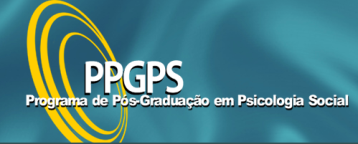 Universidade Federal da ParaíbaCentro de Ciências Humanas Letras e ArtesPrograma de Pós-Graduação em Psicologia Social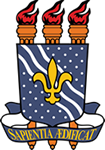 